DOSSIER DE CANDIDATURE FORMATION CONTINUE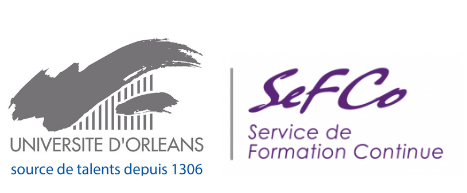 DU DIALOGUE SOCIAL UNIVERSITÉ D’ORLÉANS	UFR Droit Economie Gestion Année universitaire 2022-2023PIÈCES À JOINDRE 
Curriculum Vitae (CV)Lettre de motivation exposant votre parcours, vos compétences et votre projetUne photocopie d’une pièce d’identité en cours de validitéUne photocopie des diplômes obtenus 1 photo d’identité récente en couleur (à insérer sur ce dossier)
Ce dossier dûment complété devra être retourné par courriel aux adresses suivantes :Hyacinthe BAZOUNGOULA, Chargé de Mission : hyacinthe.bazoungoula@univ-orleans.frFabien HERPIN, Assistant de Formation : fabien.herpin@univ-orleans.fr Je déclare sur l'honneur que les renseignements communiqués ci-dessus sont exacts.À_________________________, le _____________________						          Signature DIPLÔMES ET CERTIFICATIONS (Joindre une copie des justificatifs)DIPLÔMES ET CERTIFICATIONS (Joindre une copie des justificatifs)DIPLÔMES ET CERTIFICATIONS (Joindre une copie des justificatifs)DIPLÔMES ET CERTIFICATIONS (Joindre une copie des justificatifs)Année d’obtentionAnnée d’obtentionIntituléIntituléIdENTITÉIdENTITÉIdENTITÉIdENTITÉIdENTITÉIdENTITÉIdENTITÉIdENTITÉIdENTITÉMadame  Madame  Monsieur  Nom d’usage Nom d’usage Nom d’usage Nom d’usage Nom d’usage Nom marital Nom marital Nom marital Nom marital Nom marital Prénom Prénom Prénom Prénom Prénom Date et lieu de naissance  |_|_|_|_|_|_|_|_| à (Ville – Pays) :Date et lieu de naissance  |_|_|_|_|_|_|_|_| à (Ville – Pays) :Date et lieu de naissance  |_|_|_|_|_|_|_|_| à (Ville – Pays) :Date et lieu de naissance  |_|_|_|_|_|_|_|_| à (Ville – Pays) :Date et lieu de naissance  |_|_|_|_|_|_|_|_| à (Ville – Pays) :Date et lieu de naissance  |_|_|_|_|_|_|_|_| à (Ville – Pays) :Date et lieu de naissance  |_|_|_|_|_|_|_|_| à (Ville – Pays) :Date et lieu de naissance  |_|_|_|_|_|_|_|_| à (Ville – Pays) :Date et lieu de naissance  |_|_|_|_|_|_|_|_| à (Ville – Pays) :Nationalité :Nationalité :Nationalité :Nationalité :Nationalité :Nationalité :Nationalité :Nationalité :Nationalité :COORDONNÉESCOORDONNÉESCOORDONNÉESCOORDONNÉESCOORDONNÉESCOORDONNÉESCOORDONNÉESCOORDONNÉESCOORDONNÉESAdresseAdresseAdresseAdresseAdresseAdresseAdresseAdresseCode postal|_|_|_|_|_||_|_|_|_|_||_|_|_|_|_|Commune Commune Commune TéléphoneAdresse e-mailAdresse e-mailMobileSTATUTSTATUTSTATUTSTATUTSTATUTSTATUTSTATUTSalarié  Salarié  Demandeur d’emploi       Travailleur indépendant/Profession libérale       Autre (Précisez)  Demandeur d’emploi       Travailleur indépendant/Profession libérale       Autre (Précisez)  Demandeur d’emploi       Travailleur indépendant/Profession libérale       Autre (Précisez)  Demandeur d’emploi       Travailleur indépendant/Profession libérale       Autre (Précisez)  Demandeur d’emploi       Travailleur indépendant/Profession libérale       Autre (Précisez)  SALARIÉSALARIÉSALARIÉSALARIÉSALARIÉSALARIÉSALARIÉPoste actuelPoste actuelPoste actuelPoste actuelPoste actuelDepuis leDepuis leType de contrat  CDI     CDD     Intérimaire     Autre (précisez) Type de contrat  CDI     CDD     Intérimaire     Autre (précisez) Type de contrat  CDI     CDD     Intérimaire     Autre (précisez) Type de contrat  CDI     CDD     Intérimaire     Autre (précisez) Type de contrat  CDI     CDD     Intérimaire     Autre (précisez) Type de contrat  CDI     CDD     Intérimaire     Autre (précisez) Type de contrat  CDI     CDD     Intérimaire     Autre (précisez) Contact employeurContact employeurContact employeurContact employeurContact employeurTéléphoneTéléphoneAdresse de l’employeurAdresse de l’employeurAdresse de l’employeurAdresse de l’employeurAdresse de l’employeurAdresse de l’employeurAdresse de l’employeurCode postal|_|_|_|_|_||_|_|_|_|_||_|_|_|_|_|Commune :Commune :Secteur d’activité :      Public         Privé          Autres  Secteur d’activité :      Public         Privé          Autres  Secteur d’activité :      Public         Privé          Autres  Secteur d’activité :      Public         Privé          Autres  Secteur d’activité :      Public         Privé          Autres  Secteur d’activité :      Public         Privé          Autres  Nom de l’organisation syndicale de rattachement (Le cas échéant) :Nom de l’organisation syndicale de rattachement (Le cas échéant) :Nom de l’organisation syndicale de rattachement (Le cas échéant) :Nom de l’organisation syndicale de rattachement (Le cas échéant) :Nom de l’organisation syndicale de rattachement (Le cas échéant) :Nom de l’organisation syndicale de rattachement (Le cas échéant) :DEMANDEUR D’EMPLOIDEMANDEUR D’EMPLOIDEMANDEUR D’EMPLOIDEMANDEUR D’EMPLOIDEMANDEUR D’EMPLOIDEMANDEUR D’EMPLOIDEMANDEUR D’EMPLOIAdresse Pôle EmploiAdresse Pôle EmploiAdresse Pôle EmploiAdresse Pôle EmploiAdresse Pôle EmploiIdentifiant Pôle EmploiIdentifiant Pôle EmploiDate d’inscription   |_|_|_|_|_|_|_|_|Date d’inscription   |_|_|_|_|_|_|_|_|Date d’inscription   |_|_|_|_|_|_|_|_|Ouverture des droits   |_|_|_|_|_|_|_|_|Ouverture des droits   |_|_|_|_|_|_|_|_|Ouverture des droits   |_|_|_|_|_|_|_|_|Poste précédentPoste précédentPoste précédentPoste précédentDurée Durée Financement de la formation Financement de la formation Financement de la formation Par l’employeur    NomAdressePar sa propre entreprise  NomAdressePar un fonds Collecteur   NomAdresseAutofinancement    Pôle Emploi   Autre (précisez)  DÉCRIVEZ EN QUELQUES LIGNES CE QUI VOUS MOTIVE À SUIVRE CETTE FORMATION CADRE RÉSERVÉ À L’ADMINISTRATION du sefcoCADRE RÉSERVÉ À L’ADMINISTRATION du sefcoCADRE RÉSERVÉ À L’ADMINISTRATION du sefcoCADRE RÉSERVÉ À L’ADMINISTRATION du sefcoDossier Complet   Incomplet        Pièces manquantes :Dossier Recevable  Irrecevable        Motif :ADMISSION : dÉcision pÉdagogique finaleADMISSION : dÉcision pÉdagogique finaleADMISSION : dÉcision pÉdagogique finaleADMISSION : dÉcision pÉdagogique finaleDossier ADMIS-E   DOSSIER DE VAPP   Oui    Non Dossier ADMISSIBLE SOUS RÉSERVE D’UN ENTRETIEN PRÉALABLE  NON ADMIS-E       Motif :